Double-Click project Loan ApplicationDouble-Click project Loan ApplicationDouble-Click project Loan ApplicationDouble-Click project Loan ApplicationDouble-Click project Loan ApplicationDouble-Click project Loan ApplicationDouble-Click project Loan ApplicationDouble-Click project Loan ApplicationDouble-Click project Loan Application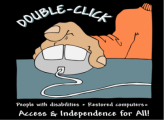 Please fill out the application as completely as possilble, writing “na” to questions that do not apply to your situation. Person responsible for the loan payment is the applicant.Please fill out the application as completely as possilble, writing “na” to questions that do not apply to your situation. Person responsible for the loan payment is the applicant.Please fill out the application as completely as possilble, writing “na” to questions that do not apply to your situation. Person responsible for the loan payment is the applicant.Please fill out the application as completely as possilble, writing “na” to questions that do not apply to your situation. Person responsible for the loan payment is the applicant.Please fill out the application as completely as possilble, writing “na” to questions that do not apply to your situation. Person responsible for the loan payment is the applicant.Please fill out the application as completely as possilble, writing “na” to questions that do not apply to your situation. Person responsible for the loan payment is the applicant.Please fill out the application as completely as possilble, writing “na” to questions that do not apply to your situation. Person responsible for the loan payment is the applicant.Please fill out the application as completely as possilble, writing “na” to questions that do not apply to your situation. Person responsible for the loan payment is the applicant.Please fill out the application as completely as possilble, writing “na” to questions that do not apply to your situation. Person responsible for the loan payment is the applicant.Please fill out the application as completely as possilble, writing “na” to questions that do not apply to your situation. Person responsible for the loan payment is the applicant.Applicant Information (please enter who is responsible for the loan payments)Applicant Information (please enter who is responsible for the loan payments)Applicant Information (please enter who is responsible for the loan payments)Applicant Information (please enter who is responsible for the loan payments)Applicant Information (please enter who is responsible for the loan payments)Applicant Information (please enter who is responsible for the loan payments)Applicant Information (please enter who is responsible for the loan payments)Applicant Information (please enter who is responsible for the loan payments)Applicant Information (please enter who is responsible for the loan payments)Applicant Information (please enter who is responsible for the loan payments)NAME:NAME:NAME:NAME:NAME:NAME:NAME:NAME:NAME:NAME:DATE OF BIRTH:DATE OF BIRTH:DATE OF BIRTH:DATE OF BIRTH:PRIMARY PHONE:PRIMARY PHONE:PRIMARY PHONE:EMAIL:EMAIL:EMAIL:TXDL, ID OR SSN:TXDL, ID OR SSN:TXDL, ID OR SSN:TXDL, ID OR SSN:ALTERNATE PHONE:ALTERNATE PHONE:ALTERNATE PHONE:EMAIL:EMAIL:EMAIL:CURRENT ADDRESS:CURRENT ADDRESS:CURRENT ADDRESS:CURRENT ADDRESS:CURRENT ADDRESS:CURRENT ADDRESS:CURRENT ADDRESS:COUNTY:COUNTY:COUNTY:CITY:CITY:CITY:CITY:STATE:STATE:STATE:ZIP CODE:ZIP CODE:ZIP CODE:GENDER MALEFEMALEFEMALERACE:RACE:RACE:IncomeIncomeIncomeIncomeIncomeIncomeIncomeIncomeIncomeIncomelist all gross monthly income received by the applicant, including but not limited to social security benefits, retirement, child support, alimony, va benefits, employment income, etc.list all gross monthly income received by the applicant, including but not limited to social security benefits, retirement, child support, alimony, va benefits, employment income, etc.list all gross monthly income received by the applicant, including but not limited to social security benefits, retirement, child support, alimony, va benefits, employment income, etc.list all gross monthly income received by the applicant, including but not limited to social security benefits, retirement, child support, alimony, va benefits, employment income, etc.list all gross monthly income received by the applicant, including but not limited to social security benefits, retirement, child support, alimony, va benefits, employment income, etc.list all gross monthly income received by the applicant, including but not limited to social security benefits, retirement, child support, alimony, va benefits, employment income, etc.list all gross monthly income received by the applicant, including but not limited to social security benefits, retirement, child support, alimony, va benefits, employment income, etc.list all gross monthly income received by the applicant, including but not limited to social security benefits, retirement, child support, alimony, va benefits, employment income, etc.list all gross monthly income received by the applicant, including but not limited to social security benefits, retirement, child support, alimony, va benefits, employment income, etc.list all gross monthly income received by the applicant, including but not limited to social security benefits, retirement, child support, alimony, va benefits, employment income, etc.APPLICANT:  INCOMEAPPLICANT:  INCOMEAPPLICANT:  INCOMEAPPLICANT:  INCOMEAPPLICANT:  INCOMEAPPLICANT:  INCOMEAPPLICANT:  INCOMEAPPLICANT:  INCOMEAPPLICANT:  INCOMEAPPLICANT:  INCOMESOURCESOURCESOURCESOURCESOURCESOURCEAMOUNTAMOUNTAMOUNTAMOUNTEMPLOYMENTEMPLOYMENTEMPLOYMENTEMPLOYMENTEMPLOYMENTEMPLOYMENT$$$$SOCIAL SECURITYSOCIAL SECURITYSOCIAL SECURITYSOCIAL SECURITYSOCIAL SECURITYSOCIAL SECURITY$$$$SSISSISSISSISSISSI$$$$SSDISSDISSDISSDISSDISSDI$$$$RETIREMENTRETIREMENTRETIREMENTRETIREMENTRETIREMENTRETIREMENT$$$$VA BENEFITSVA BENEFITSVA BENEFITSVA BENEFITSVA BENEFITSVA BENEFITS$$$$OTHER:  _______________OTHER:  _______________OTHER:  _______________OTHER:  _______________OTHER:  _______________OTHER:  _______________$$$$OTHER:  _______________OTHER:  _______________OTHER:  _______________OTHER:  _______________OTHER:  _______________OTHER:  _______________$$$$APPLICANT MONTHLY  INCOME TOTALAPPLICANT MONTHLY  INCOME TOTALAPPLICANT MONTHLY  INCOME TOTALAPPLICANT MONTHLY  INCOME TOTALAPPLICANT MONTHLY  INCOME TOTALAPPLICANT MONTHLY  INCOME TOTAL$$$$eXPENSESeXPENSESeXPENSESeXPENSESeXPENSESeXPENSESeXPENSESeXPENSESeXPENSESeXPENSESPLEASE PROVIDE INFORMATION ABOUT YOUR TOTAL HOUSEHOLD MONTHLY EXPENSES BY ENTERING THE AMOUNT IN THE APPROPRIATE BOX.  WRITE “NA” IN THE BOXES FOR EXPENSES YOU DO NOT HAVE.PLEASE PROVIDE INFORMATION ABOUT YOUR TOTAL HOUSEHOLD MONTHLY EXPENSES BY ENTERING THE AMOUNT IN THE APPROPRIATE BOX.  WRITE “NA” IN THE BOXES FOR EXPENSES YOU DO NOT HAVE.PLEASE PROVIDE INFORMATION ABOUT YOUR TOTAL HOUSEHOLD MONTHLY EXPENSES BY ENTERING THE AMOUNT IN THE APPROPRIATE BOX.  WRITE “NA” IN THE BOXES FOR EXPENSES YOU DO NOT HAVE.PLEASE PROVIDE INFORMATION ABOUT YOUR TOTAL HOUSEHOLD MONTHLY EXPENSES BY ENTERING THE AMOUNT IN THE APPROPRIATE BOX.  WRITE “NA” IN THE BOXES FOR EXPENSES YOU DO NOT HAVE.PLEASE PROVIDE INFORMATION ABOUT YOUR TOTAL HOUSEHOLD MONTHLY EXPENSES BY ENTERING THE AMOUNT IN THE APPROPRIATE BOX.  WRITE “NA” IN THE BOXES FOR EXPENSES YOU DO NOT HAVE.PLEASE PROVIDE INFORMATION ABOUT YOUR TOTAL HOUSEHOLD MONTHLY EXPENSES BY ENTERING THE AMOUNT IN THE APPROPRIATE BOX.  WRITE “NA” IN THE BOXES FOR EXPENSES YOU DO NOT HAVE.PLEASE PROVIDE INFORMATION ABOUT YOUR TOTAL HOUSEHOLD MONTHLY EXPENSES BY ENTERING THE AMOUNT IN THE APPROPRIATE BOX.  WRITE “NA” IN THE BOXES FOR EXPENSES YOU DO NOT HAVE.PLEASE PROVIDE INFORMATION ABOUT YOUR TOTAL HOUSEHOLD MONTHLY EXPENSES BY ENTERING THE AMOUNT IN THE APPROPRIATE BOX.  WRITE “NA” IN THE BOXES FOR EXPENSES YOU DO NOT HAVE.PLEASE PROVIDE INFORMATION ABOUT YOUR TOTAL HOUSEHOLD MONTHLY EXPENSES BY ENTERING THE AMOUNT IN THE APPROPRIATE BOX.  WRITE “NA” IN THE BOXES FOR EXPENSES YOU DO NOT HAVE.PLEASE PROVIDE INFORMATION ABOUT YOUR TOTAL HOUSEHOLD MONTHLY EXPENSES BY ENTERING THE AMOUNT IN THE APPROPRIATE BOX.  WRITE “NA” IN THE BOXES FOR EXPENSES YOU DO NOT HAVE.EXPENSEEXPENSEEXPENSESOURCESOURCESOURCESOURCESOURCEAMOUNTAMOUNTRENT/MORTGAGE PAYMENTRENT/MORTGAGE PAYMENTRENT/MORTGAGE PAYMENT$$UTILITIESUTILITIESUTILITIESGAS, ELECTRIC, PHONE, ETC.GAS, ELECTRIC, PHONE, ETC.GAS, ELECTRIC, PHONE, ETC.GAS, ELECTRIC, PHONE, ETC.GAS, ELECTRIC, PHONE, ETC.$$INSURANCEINSURANCEINSURANCEAUTO, HEALTH, LIFEAUTO, HEALTH, LIFEAUTO, HEALTH, LIFEAUTO, HEALTH, LIFEAUTO, HEALTH, LIFE$$GROCERIESGROCERIESGROCERIESCASH SPENT ON FOOD (NOT INCLUDING FOODSTAMPS)CASH SPENT ON FOOD (NOT INCLUDING FOODSTAMPS)CASH SPENT ON FOOD (NOT INCLUDING FOODSTAMPS)CASH SPENT ON FOOD (NOT INCLUDING FOODSTAMPS)CASH SPENT ON FOOD (NOT INCLUDING FOODSTAMPS)$$LIABILITIESLIABILITIESLIABILITIESCREDIT CARDS, AUTO LOANS, STUDENT LOANS, FINANCE COMPANIES, GAS CARDS, PAGERS, CELL PHONES, DEPT. STORE CREDIT CARDSCREDIT CARDS, AUTO LOANS, STUDENT LOANS, FINANCE COMPANIES, GAS CARDS, PAGERS, CELL PHONES, DEPT. STORE CREDIT CARDSCREDIT CARDS, AUTO LOANS, STUDENT LOANS, FINANCE COMPANIES, GAS CARDS, PAGERS, CELL PHONES, DEPT. STORE CREDIT CARDSCREDIT CARDS, AUTO LOANS, STUDENT LOANS, FINANCE COMPANIES, GAS CARDS, PAGERS, CELL PHONES, DEPT. STORE CREDIT CARDSCREDIT CARDS, AUTO LOANS, STUDENT LOANS, FINANCE COMPANIES, GAS CARDS, PAGERS, CELL PHONES, DEPT. STORE CREDIT CARDS$$TRANSPORTATIONTRANSPORTATIONTRANSPORTATIONBUS, TAXI, AUTO MAINTENANCEBUS, TAXI, AUTO MAINTENANCEBUS, TAXI, AUTO MAINTENANCEBUS, TAXI, AUTO MAINTENANCEBUS, TAXI, AUTO MAINTENANCE$$CHILD CARECHILD CARECHILD CARE$$MEDICAL/PRESCRIPTIONSMEDICAL/PRESCRIPTIONSMEDICAL/PRESCRIPTIONS$$EDUCATIONEDUCATIONEDUCATIONTUITION, BOOKSTUITION, BOOKSTUITION, BOOKSTUITION, BOOKSTUITION, BOOKS$$ALIMONY/CHILD SUPPORTALIMONY/CHILD SUPPORTALIMONY/CHILD SUPPORT$$PERSONAL EXPENSESPERSONAL EXPENSESPERSONAL EXPENSESPERSONAL HYGIENE PRODUCTS, CLOTHING, DRY CLEANING, BEAUTY/BARBER SHOPPERSONAL HYGIENE PRODUCTS, CLOTHING, DRY CLEANING, BEAUTY/BARBER SHOPPERSONAL HYGIENE PRODUCTS, CLOTHING, DRY CLEANING, BEAUTY/BARBER SHOPPERSONAL HYGIENE PRODUCTS, CLOTHING, DRY CLEANING, BEAUTY/BARBER SHOPPERSONAL HYGIENE PRODUCTS, CLOTHING, DRY CLEANING, BEAUTY/BARBER SHOP$$HOUSEHOLD EXPENSESHOUSEHOLD EXPENSESHOUSEHOLD EXPENSESMAINTENANCE, CLEANING SUPPLIES, LAWN CARE, HOSEHOLD ITEMS, ETC.MAINTENANCE, CLEANING SUPPLIES, LAWN CARE, HOSEHOLD ITEMS, ETC.MAINTENANCE, CLEANING SUPPLIES, LAWN CARE, HOSEHOLD ITEMS, ETC.MAINTENANCE, CLEANING SUPPLIES, LAWN CARE, HOSEHOLD ITEMS, ETC.MAINTENANCE, CLEANING SUPPLIES, LAWN CARE, HOSEHOLD ITEMS, ETC.$$RECREATIONRECREATIONRECREATIONDINING OUT, MOVIES, CD’S, CABLE, ALCOHOL, TOBACCO, ETC.DINING OUT, MOVIES, CD’S, CABLE, ALCOHOL, TOBACCO, ETC.DINING OUT, MOVIES, CD’S, CABLE, ALCOHOL, TOBACCO, ETC.DINING OUT, MOVIES, CD’S, CABLE, ALCOHOL, TOBACCO, ETC.DINING OUT, MOVIES, CD’S, CABLE, ALCOHOL, TOBACCO, ETC.$$CONTRIBUTIONSCONTRIBUTIONSCONTRIBUTIONSCHURCH, GIFTS, DONATIONSCHURCH, GIFTS, DONATIONSCHURCH, GIFTS, DONATIONSCHURCH, GIFTS, DONATIONSCHURCH, GIFTS, DONATIONS$$OTHEROTHEROTHER$$MONTHLY EXPENSES TOTALMONTHLY EXPENSES TOTALMONTHLY EXPENSES TOTALMONTHLY EXPENSES TOTALMONTHLY EXPENSES TOTAL$$Residual incomeResidual incomeResidual incomeResidual incomeResidual incomeResidual incomeResidual incomeResidual incomeResidual incomeResidual incomeTO FIND RESIDUAL INCOME, SUBTRACT YOUR TOTAL MONTHLY EXPENSES FROM YOUR TOTAL MONTHLY INCOME.  IF APPROVED, YOUR RESIDUAL INCOME TOTAL WILL BE USED TO DETERMINE YOUR LOAN’S MONTHLY PAYMENT PLAN.TO FIND RESIDUAL INCOME, SUBTRACT YOUR TOTAL MONTHLY EXPENSES FROM YOUR TOTAL MONTHLY INCOME.  IF APPROVED, YOUR RESIDUAL INCOME TOTAL WILL BE USED TO DETERMINE YOUR LOAN’S MONTHLY PAYMENT PLAN.TO FIND RESIDUAL INCOME, SUBTRACT YOUR TOTAL MONTHLY EXPENSES FROM YOUR TOTAL MONTHLY INCOME.  IF APPROVED, YOUR RESIDUAL INCOME TOTAL WILL BE USED TO DETERMINE YOUR LOAN’S MONTHLY PAYMENT PLAN.TO FIND RESIDUAL INCOME, SUBTRACT YOUR TOTAL MONTHLY EXPENSES FROM YOUR TOTAL MONTHLY INCOME.  IF APPROVED, YOUR RESIDUAL INCOME TOTAL WILL BE USED TO DETERMINE YOUR LOAN’S MONTHLY PAYMENT PLAN.TO FIND RESIDUAL INCOME, SUBTRACT YOUR TOTAL MONTHLY EXPENSES FROM YOUR TOTAL MONTHLY INCOME.  IF APPROVED, YOUR RESIDUAL INCOME TOTAL WILL BE USED TO DETERMINE YOUR LOAN’S MONTHLY PAYMENT PLAN.TO FIND RESIDUAL INCOME, SUBTRACT YOUR TOTAL MONTHLY EXPENSES FROM YOUR TOTAL MONTHLY INCOME.  IF APPROVED, YOUR RESIDUAL INCOME TOTAL WILL BE USED TO DETERMINE YOUR LOAN’S MONTHLY PAYMENT PLAN.TO FIND RESIDUAL INCOME, SUBTRACT YOUR TOTAL MONTHLY EXPENSES FROM YOUR TOTAL MONTHLY INCOME.  IF APPROVED, YOUR RESIDUAL INCOME TOTAL WILL BE USED TO DETERMINE YOUR LOAN’S MONTHLY PAYMENT PLAN.TO FIND RESIDUAL INCOME, SUBTRACT YOUR TOTAL MONTHLY EXPENSES FROM YOUR TOTAL MONTHLY INCOME.  IF APPROVED, YOUR RESIDUAL INCOME TOTAL WILL BE USED TO DETERMINE YOUR LOAN’S MONTHLY PAYMENT PLAN.TO FIND RESIDUAL INCOME, SUBTRACT YOUR TOTAL MONTHLY EXPENSES FROM YOUR TOTAL MONTHLY INCOME.  IF APPROVED, YOUR RESIDUAL INCOME TOTAL WILL BE USED TO DETERMINE YOUR LOAN’S MONTHLY PAYMENT PLAN.TO FIND RESIDUAL INCOME, SUBTRACT YOUR TOTAL MONTHLY EXPENSES FROM YOUR TOTAL MONTHLY INCOME.  IF APPROVED, YOUR RESIDUAL INCOME TOTAL WILL BE USED TO DETERMINE YOUR LOAN’S MONTHLY PAYMENT PLAN.SOURCESOURCESOURCESOURCESOURCESOURCESOURCESOURCESOURCEAMOUNTTOTAL MONTHLY INCOMETOTAL MONTHLY INCOMETOTAL MONTHLY INCOMETOTAL MONTHLY INCOMETOTAL MONTHLY INCOMETOTAL MONTHLY INCOMETOTAL MONTHLY INCOMETOTAL MONTHLY INCOMETOTAL MONTHLY INCOME$TOTAL MONTHLY EXPENSESTOTAL MONTHLY EXPENSESTOTAL MONTHLY EXPENSESTOTAL MONTHLY EXPENSESTOTAL MONTHLY EXPENSESTOTAL MONTHLY EXPENSESTOTAL MONTHLY EXPENSESTOTAL MONTHLY EXPENSESTOTAL MONTHLY EXPENSES$RESIDUAL INCOMERESIDUAL INCOMERESIDUAL INCOMERESIDUAL INCOME$certificationcertificationAPPLICANT RELATIONSHIP TO COMPUTER USER:APPLICANT RELATIONSHIP TO COMPUTER USER:I (WE) CERTIFY THAT THE ABOVE INFORMATION IS TRUE AND CORRECT.  I (WE) UNDERSTAND THAT ANY OMISSIONS OR DISCREPANCIES FOUND LATER MAY BE GROUNDS FOR DISQUALIFICATION FOR ASSISTANCE FROM THE ‘DOUBLE-CLICK’ PROJECT LOAN PROGRAM.  I (WE) AUTHORIZE THE ‘DOUBLE-CLICK’ PROJECT LOAN PROGRAM TO VERIFY ANY AND ALL OF THE INFORMATION PROVIDED.  I (WE) AGREE TO ADHERE TO ALL ‘DOUBLE-CLICK’ PROJECT LOAN RULES, POLICIES AND PROCEDURES.I (WE) UNDERSTAND THAT FINANCIAL LITERACY COUNSELING MAYBE REQUIRED TO ACCESS THE FINANCIAL ASSISTANCE OFFERED THRU THE ‘DOUBLE-CLICK’ PROJECT LOAN.I (WE) CERTIFY THAT THE ABOVE INFORMATION IS TRUE AND CORRECT.  I (WE) UNDERSTAND THAT ANY OMISSIONS OR DISCREPANCIES FOUND LATER MAY BE GROUNDS FOR DISQUALIFICATION FOR ASSISTANCE FROM THE ‘DOUBLE-CLICK’ PROJECT LOAN PROGRAM.  I (WE) AUTHORIZE THE ‘DOUBLE-CLICK’ PROJECT LOAN PROGRAM TO VERIFY ANY AND ALL OF THE INFORMATION PROVIDED.  I (WE) AGREE TO ADHERE TO ALL ‘DOUBLE-CLICK’ PROJECT LOAN RULES, POLICIES AND PROCEDURES.I (WE) UNDERSTAND THAT FINANCIAL LITERACY COUNSELING MAYBE REQUIRED TO ACCESS THE FINANCIAL ASSISTANCE OFFERED THRU THE ‘DOUBLE-CLICK’ PROJECT LOAN.APPLICANT’S SIGNATURE:DATE: